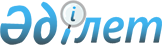 О координационных институтах Содружества Независимых ГосударствСодружество Независимых Государств Соглашение от 21 декабря 1991 г.



          1. Для решения вопросов, связанных с координацией деятельности 
государств содружества в сфере общих интересов, создать высший орган 
содружества - "Совет глав государств", а также "Совет глав правительств".








          2. Поручить полномочным представителям государств содружества внести к 
30 декабря 1991 года на рассмотрение Совета глав государств предложения об 
упразднении структур бывшего Союза ССР, а также о координационных 
институтах содружества.








					© 2012. РГП на ПХВ «Институт законодательства и правовой информации Республики Казахстан» Министерства юстиции Республики Казахстан
				